Regulamin 
wystawy fotograficznej "Leszczyny sprzed lat"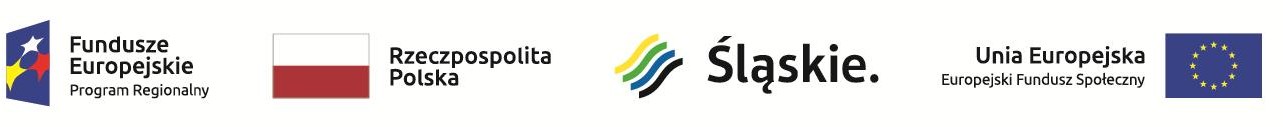 § 1 [Postanowienia ogólne]Niniejszy regulamin, zwany dalej „Regulaminem”, określa warunki, na jakich odbywa się pozyskiwanie materiałów (fotografii) do realizacji wystawy fotograficznej "Leszczyny sprzed lat", zwany dalej „Wystawą”.Regulamin przeznaczony jest dla wszystkich pełnoletnich osób zainteresowanych, zwanych dalej „Zainteresowanymi”.Organizatorem wystawy fotograficznej "Leszczyny sprzed lat"  jest Ośrodek Pomocy Społecznej  w Czerwionce-Leszczynach z siedzibą w Czerwionce-Leszczynach przy ul. 3 Maja 36B, zwanym dalej „Organizatorem”.Uczestnik przedkładając fotografie potwierdza, że zapoznał się z treścią Regulaminu i go akceptuje.§ 2 [Czas trwania]Organizator wyznacza termin, do którego przyjmuje fotografie na dzień: 
do 30 kwietnia 2021 r.W powyższym terminie można zawiadomić o chęci przedłożenia fotografii w następujący sposób:telefonicznie pod numerem: 32 723 16 70;mailowo: achojnacka@opsczerwionka.pl;osobiście po uprzednim telefonicznym uzgodnieniu terminu w „Zameczku” w Czerwionce-Leszczynach przy ulicy Ks. Pojdy 35, 44-238 Czerwionka-Leszczyny. § 3 [Zasady przedkładania fotografii]Organizator zachęca do udostępniania fotografii znajdujących się w prywatnych zasobach osób przedstawiających obraz dzielnicy Leszczyny na przestrzeni XIX i XX wieku (do roku około 2000).Organizator zastrzega sobie wyłączne prawo do decyzji, które z przedłożonych fotografii zostaną umieszczone, po ich uprzedniej weryfikacji przez Organizatora. Organizator informuje, że przedkładanie fotografii polegać będzie na ich osobistym przedłożeniu Organizatorowi (po uprzednim telefonicznym uzgodnieniu terminu             w „Zameczku” w Czerwionce-Leszczynach przy ul. Ks. Pojdy 35, 44-238 Czerwionka-Leszczyny). Organizator zobowiązuje się, że dokona zeskanowania przedłożonych fotografii na miejscu, po czym fotografie zostaną zwrócone właścicielom zdjęć. Ewentualnie, ze względu na jakość fotografii, jej rozmiaru bądź innej przyczyny nie będzie możliwym jej zeskanowanie na miejscu, Zainteresowany udostępni bezpłatnie Organizatorowi fotografie, a Organizator przekaże fotografie podmiotowi zawodowo zajmującemu się obróbką fotografii, po czym fotografia zostanie zwrócona właścicielowi w indywidualnie ustalonym z nim terminie.Organizator ponosi wszelkie koszty związane z przygotowaniem, zeskanowaniem i wykonaniem kopii fotografii.W przypadku, gdy zgłoszona fotografia zawiera czyjś wizerunek, Zainteresowany zobowiązany jest dołączyć do niej oświadczenie tej osoby / tych osób wyrażające zgodę na rozpowszechnianie jej wizerunku na fotografii, w tym zamieszczenia w materiałach promocyjnych i sieciach społecznościowych Organizatora. Zgoda nie jest wymagana jeżeli od daty śmierci tej osoby / osób minęło ponad 20 lat. Zgoda nie jest wymaga również w przypadku osoby powszechnie znanej, jeżeli jej wizerunek wykorzystano w związku z pełnieniem przez tę osobę funkcji publicznych, na przykład społecznych lub zawodowych.Organizator informuje, że przyjmowanie fotografii będzie następowało bezpłatnie.Przedłożenie fotografii będzie jednoznaczne z zapoznaniem się i zaakceptowaniem regulaminu.Zainteresowany jest zobowiązany do wyrażenia zgody na przetwarzanie danych osobowych przez Organizatora wystawy w celach związanych z realizacją wystawy.§ 4 [prawa autorskie]Zainteresowany oświadcza, że jest jedynym twórcą przedłożonej fotografii i przysługują mu wszelkie prawa autorskie, w tym prawa autorskie osobiste i majątkowe w rozumieniu ustawy z dnia 4 lutego 1994 r. o prawie autorskim i prawach pokrewnych do fotografii.Zainteresowany oświadcza, że ma prawo do rozporządzania prawami autorskimi do fotografii.Przysługujące zainteresowanemu autorskie prawa nie naruszają praw osób trzecich, w szczególności ich majątkowych i osobistych praw autorskich.Zainteresowany oświadcza, iż przedłożona fotografia nie jest opracowaniem, przeróbką lub adaptacją cudzej fotografii.Zainteresowany zezwala Organizatorowi na nieodpłatne wykonywanie zależnych praw autorskich do opracowań fotografii oraz przenosi na Organizatora wyłączne prawo zezwalania na wykonywanie zależnych praw autorskich.Organizator zastrzega sobie prawo do nieodpłatnej eksploatacji fotografii, na co Zainteresowany wyraża nieodwołalną zgodę i oświadcza, że nieodpłatnie przenosi na Organizatora autorskie prawa majątkowe, prawa zależne i upoważnia do wykonywania autorskich praw majątkowych, w szczególności:w zakresie utrwalania i zwielokrotniania utworu - wytwarzanie określoną techniką egzemplarzy utworu, w tym techniką drukarską, reprograficzną, zapisu magnetycznego oraz techniką cyfrową;w zakresie obrotu oryginałem albo egzemplarzami, na których utwór utrwalono - wprowadzanie do obrotu, użyczenie lub najem oryginału albo egzemplarzy;w zakresie rozpowszechniania utworu w sposób inny niż określony w punkcie 2 - publiczne wykonanie, wystawienie, wyświetlenie, odtworzenie oraz nadawanie i reemitowanie, a także publiczne udostępnianie utworu w taki sposób, aby każdy mógł mieć do niego dostęp w miejscu i w czasie przez siebie wybranym;w zakresie dokonywania obróbki przedłożonych fotografii, na przykład zmniejszeniu, zwiększeniu, dokonaniu wycinka, wykadrowaniu w różny sposób, dodaniu ramki, rozpowszechnianiu zdjęcia anonimowo lub z dowolnym oznaczeniem według uznania Organizatora, itp., przy czym Organizator może rozpowszechniać zmieniony utwór bez weryfikacji przez autora.§ 5 [Postanowienia Końcowe]Wykładnia postanowień Regulaminu dokonywana jest przez Organizatora. Organizator zastrzega prawo do zmiany Regulaminu bez podania przyczyny, jak również do odwołania wystawy.Ewentualne zmiany Regulaminu są publikowane w sposób analogiczny do jego ogłoszenia.